ПУБЛИЧНЫЕ СЛУШАНИЯ ПО ВОПРОСУ«О проекте бюджета города Канска на 2024 год и плановый период 2025-2026 годов»08 декабря 2023 годаг. КанскПРОГРАММАпубличных слушаний по вопросу«О проекте бюджета города Канска на 2024 год и плановый период 2025-2026 годов»  г. Канск, ул. Ленина, 4/1                            08  декабря 2023 года, 10 часов 00 минут Вступительное словоЗаместитель главы города по общественно-политической работе -  Леонтьева Ирина Владимировна.О проекте бюджета города Канска на 2024 год и плановый период 2025 - 2026 годов.Докладчик: Лифанская Елена Николаевна – первый заместитель главы города по экономике и финансам (20 минут).Ответы на вопросы, выступления (5-10 мин.)Заключительное слово Заместитель главы города по общественно-политической работе -  Леонтьева Ирина Владимировна.Примечание: проект документа «О бюджете города Канска на 2024 год и плановый период 2025 - 2026 годов» размещен на официальном сайте администрации города Канска kansk-adm.ru., сайте Финансового управления администрации города Канска fukansk.ru. 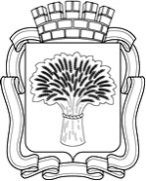 Российская ФедерацияАдминистрация города КанскаКрасноярского края